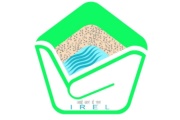 आईआरईएल)इंडिया)लिमिटेड/IREL (India) Limited(Formerly Indian Rare Earths Limited)(A Government of India Undertaking)Department of Atomic EnergyOSCOM Unit, Matikhalo, Ganjam, OdishaNotification No: IREL/OSCOM/AUA/2021/2Date of Notification: 08 FEB 2021Last date for receipt of application: 25 FEB 2021APPLICATION FOR ENGAGEMENT AS TRADE/ TECHNICIAN/GRADUATEAPPRENTICE(TO BE PRINTED BACK TO BACK ON SAME SHEET OF PAPER)SerParticularsParticularsParticularsParticularsDetailsDetailsDetailsDetailsDetailsDetailsDetailsDetails1.Portal Registration NumberPortal Registration NumberPortal Registration NumberPortal Registration Number2.Aadhar NumberAadhar NumberAadhar NumberAadhar Number3.Name in FullName in FullName in FullName in Full4.Father’s/ Husband’s NameFather’s/ Husband’s NameFather’s/ Husband’s NameFather’s/ Husband’s Name5.Mother’s NameMother’s NameMother’s NameMother’s Name6.NationalityNationalityNationalityNationality7.State of DomicileState of DomicileState of DomicileState of Domicile8.GenderGenderGenderGenderMale/ FemaleMale/ FemaleMale/ FemaleMale/ FemaleMale/ FemaleMale/ FemaleMale/ FemaleMale/ Female9.Marital StatusMarital StatusMarital StatusMarital StatusMarried/ Unmarried/ Widow/ Widower/ DivorceeMarried/ Unmarried/ Widow/ Widower/ DivorceeMarried/ Unmarried/ Widow/ Widower/ DivorceeMarried/ Unmarried/ Widow/ Widower/ DivorceeMarried/ Unmarried/ Widow/ Widower/ DivorceeMarried/ Unmarried/ Widow/ Widower/ DivorceeMarried/ Unmarried/ Widow/ Widower/ DivorceeMarried/ Unmarried/ Widow/ Widower/ Divorcee10.Date of BirthDate of BirthDate of BirthDate of Birth11.Age as on 25 Feb 21Age as on 25 Feb 21Age as on 25 Feb 21Age as on 25 Feb 2112.CategoryCategoryCategoryCategoryGen/ OBS (NCL)/ SC/ ST/ PWD/ EWSGen/ OBS (NCL)/ SC/ ST/ PWD/ EWSGen/ OBS (NCL)/ SC/ ST/ PWD/ EWSGen/ OBS (NCL)/ SC/ ST/ PWD/ EWSGen/ OBS (NCL)/ SC/ ST/ PWD/ EWSGen/ OBS (NCL)/ SC/ ST/ PWD/ EWSGen/ OBS (NCL)/ SC/ ST/ PWD/ EWSGen/ OBS (NCL)/ SC/ ST/ PWD/ EWS13.ReligionReligionReligionReligion14.Present AddressPresent AddressPresent AddressPresent Address15.Permanent AddressPermanent AddressPermanent AddressPermanent Address16.Contact DetailsContact DetailsLandline:Landline:Landline:Mobile:Mobile:Mobile:Mobile:E-mail:E-mail:E-mail:17.Educational Qualifications:Educational Qualifications:Educational Qualifications:Educational Qualifications:Educational Qualifications:Educational Qualifications:Educational Qualifications:Educational Qualifications:Educational Qualifications:Educational Qualifications:Educational Qualifications:Educational Qualifications:SerExamination PassedExamination PassedExamination PassedName of InstituteName of InstituteName of InstituteName of InstituteName of InstituteYear of PassingYear of PassingMarks Obtained% of Marks18.Whether land DisplacedWhether land DisplacedWhether land DisplacedWhether land DisplacedWhether land DisplacedWhether land DisplacedYes/ No(If Yes, provide documentary proof of having given land to IREL (India) limited)Yes/ No(If Yes, provide documentary proof of having given land to IREL (India) limited)Yes/ No(If Yes, provide documentary proof of having given land to IREL (India) limited)Yes/ No(If Yes, provide documentary proof of having given land to IREL (India) limited)Yes/ No(If Yes, provide documentary proof of having given land to IREL (India) limited)Yes/ No(If Yes, provide documentary proof of having given land to IREL (India) limited)19.Whether belonging to peripheral villages within 10 KM radius from OSCOMWhether belonging to peripheral villages within 10 KM radius from OSCOMWhether belonging to peripheral villages within 10 KM radius from OSCOMWhether belonging to peripheral villages within 10 KM radius from OSCOMWhether belonging to peripheral villages within 10 KM radius from OSCOMWhether belonging to peripheral villages within 10 KM radius from OSCOMYes/ No(If Yes, please provide copy of nativity/ Residential Certificate)Yes/ No(If Yes, please provide copy of nativity/ Residential Certificate)Yes/ No(If Yes, please provide copy of nativity/ Residential Certificate)Yes/ No(If Yes, please provide copy of nativity/ Residential Certificate)Yes/ No(If Yes, please provide copy of nativity/ Residential Certificate)Yes/ No(If Yes, please provide copy of nativity/ Residential Certificate)20.Whether Ward of IREL EmployeeWhether Ward of IREL EmployeeWhether Ward of IREL EmployeeWhether Ward of IREL EmployeeWhether Ward of IREL EmployeeWhether Ward of IREL EmployeeYes/ NoYes/ NoYes/ NoYes/ NoYes/ NoYes/ NoIf YesIf YesName of Parent:Name of Parent:Name of Parent:Name of Parent:Name of Parent:Name of Parent:Employee No:Employee No:Employee No:Employee No:Employee No:21.Languages KnownLanguages KnownLanguages KnownLanguages KnownLanguages KnownLanguages KnownMother Tongue:Mother Tongue:Mother Tongue:Mother Tongue:Mother Tongue:Mother Tongue:21.Languages KnownLanguages KnownLanguages KnownLanguages KnownLanguages KnownLanguages KnownOther Languages: (Read/ Write/ Speak)Other Languages: (Read/ Write/ Speak)Other Languages: (Read/ Write/ Speak)Other Languages: (Read/ Write/ Speak)Other Languages: (Read/ Write/ Speak)Other Languages: (Read/ Write/ Speak)22.Self-Declaration:Self-Declaration:Self-Declaration:Self-Declaration:Self-Declaration:Self-Declaration:Self-Declaration:Self-Declaration:Self-Declaration:Self-Declaration:Self-Declaration:Self-Declaration:I hereby declare, that the facts given by me above are, to the best of my knowledge, correct. If any of the facts herein mentioned are found to be incorrect or false at a future date, my engagement in IREL (India) Limited may be terminated.Place:Date:                                                                                             Signature of IndividualI hereby declare, that the facts given by me above are, to the best of my knowledge, correct. If any of the facts herein mentioned are found to be incorrect or false at a future date, my engagement in IREL (India) Limited may be terminated.Place:Date:                                                                                             Signature of IndividualI hereby declare, that the facts given by me above are, to the best of my knowledge, correct. If any of the facts herein mentioned are found to be incorrect or false at a future date, my engagement in IREL (India) Limited may be terminated.Place:Date:                                                                                             Signature of IndividualI hereby declare, that the facts given by me above are, to the best of my knowledge, correct. If any of the facts herein mentioned are found to be incorrect or false at a future date, my engagement in IREL (India) Limited may be terminated.Place:Date:                                                                                             Signature of IndividualI hereby declare, that the facts given by me above are, to the best of my knowledge, correct. If any of the facts herein mentioned are found to be incorrect or false at a future date, my engagement in IREL (India) Limited may be terminated.Place:Date:                                                                                             Signature of IndividualI hereby declare, that the facts given by me above are, to the best of my knowledge, correct. If any of the facts herein mentioned are found to be incorrect or false at a future date, my engagement in IREL (India) Limited may be terminated.Place:Date:                                                                                             Signature of IndividualI hereby declare, that the facts given by me above are, to the best of my knowledge, correct. If any of the facts herein mentioned are found to be incorrect or false at a future date, my engagement in IREL (India) Limited may be terminated.Place:Date:                                                                                             Signature of IndividualI hereby declare, that the facts given by me above are, to the best of my knowledge, correct. If any of the facts herein mentioned are found to be incorrect or false at a future date, my engagement in IREL (India) Limited may be terminated.Place:Date:                                                                                             Signature of IndividualI hereby declare, that the facts given by me above are, to the best of my knowledge, correct. If any of the facts herein mentioned are found to be incorrect or false at a future date, my engagement in IREL (India) Limited may be terminated.Place:Date:                                                                                             Signature of IndividualI hereby declare, that the facts given by me above are, to the best of my knowledge, correct. If any of the facts herein mentioned are found to be incorrect or false at a future date, my engagement in IREL (India) Limited may be terminated.Place:Date:                                                                                             Signature of IndividualI hereby declare, that the facts given by me above are, to the best of my knowledge, correct. If any of the facts herein mentioned are found to be incorrect or false at a future date, my engagement in IREL (India) Limited may be terminated.Place:Date:                                                                                             Signature of IndividualI hereby declare, that the facts given by me above are, to the best of my knowledge, correct. If any of the facts herein mentioned are found to be incorrect or false at a future date, my engagement in IREL (India) Limited may be terminated.Place:Date:                                                                                             Signature of IndividualI hereby declare, that the facts given by me above are, to the best of my knowledge, correct. If any of the facts herein mentioned are found to be incorrect or false at a future date, my engagement in IREL (India) Limited may be terminated.Place:Date:                                                                                             Signature of Individual